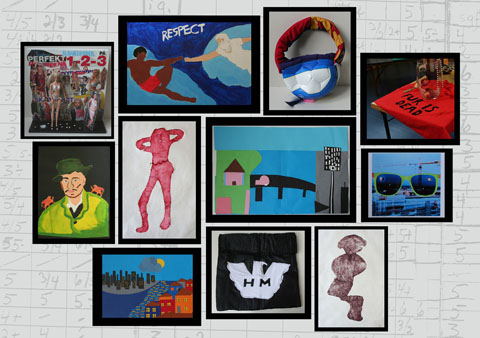 Disputas: Eva LutnæsFredag 2. desember forsvarer Eva Lutnæs sin avhandling Standpunktvurdering i grunnskolefaget Kunst og håndverk. Læreres forhandlingsrepertoar for ph.d-graden ved AHO. Tema for prøveforelesningen er "Teoretiske og metodiske utfordringer ved studiet av læreres vurdering i kunst- og håndverksfaget."I et feltarbeid på ungdomstrinnet følges to lærerteam i prosessen frem mot fastsettelse av standpunktkarakterer i faget Kunst og håndverk. Feltarbeidet er lagt til en arena der utfordringer og dilemma artikuleres, parallelt med kunst- og håndverkslæreres løsningsstrategier. Et sentralt spørsmål er hvilket repertoar lærerne anvender i legitimeringen av elevenes standpunktkarakterer. Lærerne vektlegger at elevene behersker materialtekniske konvensjoner og forventer samtidig at de skaper originale og personlige uttrykk. Elevenes visuelle produkter ansees som viktigst, og eventuelle verbale uttrykk der elevene synliggjør fagteoretisk forståelse gir kun minimale utslag på standpunktkarakterene.Gjennom en studie av fagdidaktiske tekster fra 1930-tallet og frem til i dag utvikles fire diakrone perspektiv på vurdering av elevarbeider i faget. De brukes som ramme når lærernes standpunktvurdering spores bakover i faghistorien. Målet med doktorgradsavhandlingen er å bidra til å videreutvikle det fagdidaktiske språket – et grunnlag for handling og reflekterte valg ved vurdering av elevarbeider i faget Kunst og håndverk. Les sammendrag av avhandlingen.Prøveforelesning starter kl. 10
Disputasen starter kl. 12
Detaljert program (pdf)Sted: Store auditorium, Arkitektur- og designhøgskolen i OsloBedømmelseskomité:Professor Frøydis Oma Ohnstad, Høgskolen i Oslo og Akershus (1. opponent)Lektor ph.d. Bengt Lindgren, Göteborgs Universitet (2. opponent)Førsteamanuensis Jonny Aspen, AHO (koordinator)Dato: 02.12.2011 Tid: 10:00 - 16:00 Sted: Store auditorium, AHO Adresse: Maridalsveien 29, Oslo Kontakt: Birgitte O. Pollen Telefon: 22 99 70 11 E-post: birgitte.pollen@adm.aho.no Om kandidatenEva Lutnæs (1980) er utdannet faglærer og har mastergrad i formgiving, kunst og håndverk fra Høgskolen i Oslo. Gjennom mastergradsoppgaven undersøkte hun utviklingen av vurderingskompetanse hos faglærerstudenter. Som doktorgradsstipendiat har Lutnæs vært ansatt ved Høgskolen i Oslo. I stipendiatperioden har hun blitt engasjert inn i flere oppdrag rettet mot studenter og kunst- og håndverkslærere både i Norge, Sverige og Østerrike. Lutnæs har siden 2005 vært en aktiv deltaker i forskernettverket DesignDialog og sitter som suppleant i NordFos presidium.